Dane szacunkowe o rynku pracy województwa mazowieckiegoCzerwiec 2019 r.Liczba osób bezrobotnychW czerwcu w urzędach pracy zarejestrowane były 126 653 osoby bezrobotne, to jest o 3 459 osób mniej niż w poprzednim miesiącu oraz o 13 427 osób mniej niż w czerwcu 2018 roku. Kobiety stanowiły 52,4% osób bezrobotnych.Największa liczba bezrobotnych wystąpiła w miastach: Warszawa – 18 563 osoby, Radom – 10 553 osoby i Płock – 3 857 osób oraz w powiatach: radomskim – 8 876 osób, wołomińskim – 5 646 osób i płockim – 4 026 osób.Najmniejszą liczbę bezrobotnych odnotowano w powiatach: łosickim – 715 osób, grójeckim – 874 osoby i grodziskim –  988 osób.Wykres 1. Liczba osób bezrobotnych w podregionach województwa mazowieckiegoWykres 2. Liczba osób bezrobotnych wg płci w podregionach województwa mazowieckiegoNapływ i odpływ osób bezrobotnychDo rejestru mazowieckich urzędów pracy włączono 11 768 osób bezrobotnych, a z ewidencji wyłączono 15 227 osób, w tym z powodu:- podjęcia pracy – 7 233 osoby – 47,5% odpływu z bezrobocia;- niepotwierdzenia gotowości do pracy – 3 609 osób – 23,7% odpływu z bezrobocia;- dobrowolnej rezygnacji ze statusu bezrobotnego – 1 181 osób – 7,8% odpływu z bezrobocia;- rozpoczęcia stażu – 1 010 osób – 6,6% odpływu z bezrobocia;- odmowy bez uzasadnionej przyczyny przyjęcia propozycji odpowiedniej pracy lub innej formy pomocy, w tym w ramach PAI – 482 osoby – 3,2% odpływu z bezrobocia.Wykres 3. Napływ i odpływ osób bezrobotnych w województwie mazowieckimWykres 4. Główne powody wyrejestrowania z ewidencji osób bezrobotnych w województwie mazowieckim wg płciOsoby w szczególnej sytuacji na rynku pracyNa koniec czerwca 2019 r. – bezrobotni w szczególnej sytuacji na rynku pracy to osoby:- długotrwale bezrobotne – 53,9% ogółu bezrobotnych (68 305 osób);- powyżej 50 roku życia – 28,0% ogółu bezrobotnych (35 517 osób);- do 30 roku życia – 23,1% ogółu bezrobotnych (29 315 osób);- do 25 roku życia – 10,8% ogółu bezrobotnych (13 679 osób);- posiadające co najmniej jedno dziecko do 6 roku życia – 18,5% ogółu bezrobotnych (23 421 osób);- niepełnosprawne – 5,0% ogółu bezrobotnych (6 328 osób);- korzystające ze świadczeń z pomocy społecznej – 1,1% ogółu bezrobotnych (1 363 osoby);- posiadające co najmniej jedno dziecko niepełnosprawne do 18 roku życia - 0,2% ogółu bezrobotnych (295 osób)* dotyczy ogółu osób bezrobotnych w szczególnej sytuacji na rynku pracyWykres 5. Udział osób w szczególnej sytuacji na rynku pracy wśród ogółu osób bezrobotnych w województwie mazowieckim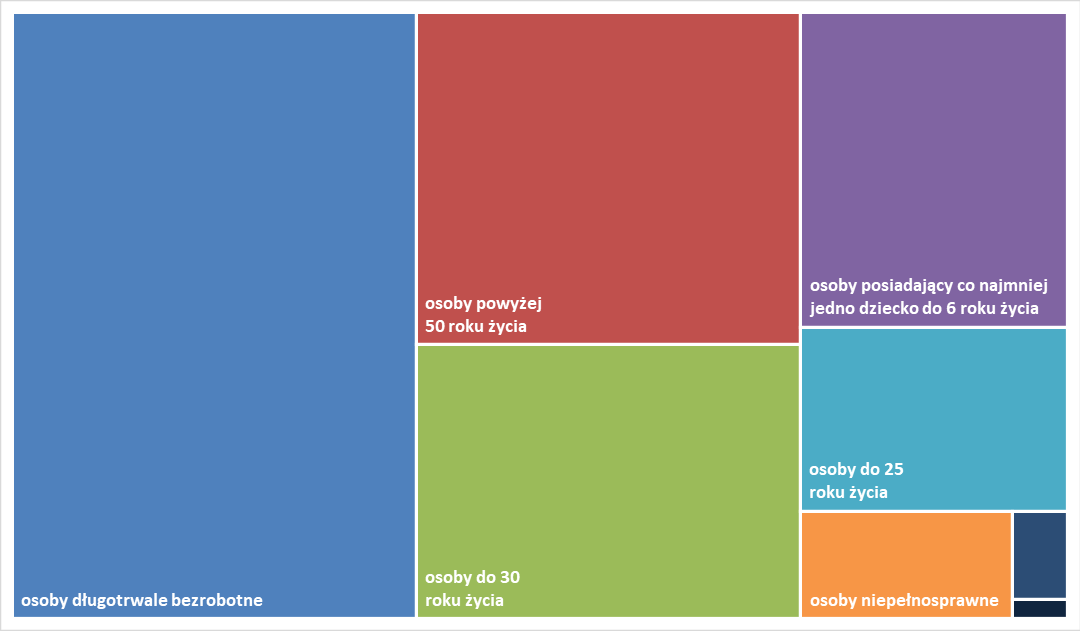 Wolne miejsca pracy i miejsca aktywizacjiW czerwcu pracodawcy zgłosili do mazowieckich urzędów pracy 13 859 wolnych miejsc pracy i  miejsc aktywizacji zawodowej, tj. o 1 294 (8,5%) miejsc mniej niż w poprzednim miesiącu. Większość zgłoszonych miejsc pracy to oferty pracy niesubsydiowanej (11 960 miejsc; 86,3%). Miejsc pracy subsydiowanej było o 254 miejsca mniej niż w poprzednim miesiącu.Wykres 6. Wolne miejsca pracy i miejsca aktywizacji zawodowej w województwie mazowieckimWykres 7. Wolne miejsca pracy i miejsca aktywizacji zawodowej w podregionach woj. mazowieckiegoTabela 1. Struktura osób bezrobotnych (stan na koniec miesiąca/roku)Czerwiec 2018 r.udział %Maj 2019 r.udział %Czerwiec 2019 r.udział %Osoby bezrobotne ogółem140 080100,0130 112100,0126 653100,0kobiety73 17452,267 47651,966 32852,4mężczyźni66 90647,862 63648,160 32547,6Osoby poprzednio pracujące118 46484,6110 90885,2107 93785,2Osoby dotychczas nie pracujące21 61615,419 20414,818 71614,8Osoby zamieszkałe na wsi63 08345,060 43746,458 58446,3Osoby z prawem do zasiłku21 63715,421 43716,521 11916,7Osoby zwolnione z przyczyn zakładu pracy6 8194,95 9264,65 8534,6Osoby w okresie do 12 miesięcy od dnia ukończenia nauki2 6412,32 7942,12 1701,7Cudzoziemcy8830,68250,67860,6